Packet Tracer - Troubleshooting a VLAN Implementation Scenario 1Topology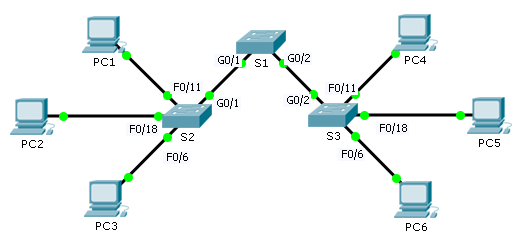 Addressing TableObjectivesPart 1: Test Connectivity between PCs on the Same VLANPart 2: Investigate Connectivity Problems by Gathering DataPart 3: Implement the Solution and Test ConnectivityScenarioIn this activity, you will troubleshoot connectivity problems between PCs on the same VLAN. The activity is complete when PCs on the same VLAN can ping each other. Any solution you implement must conform to the Addressing Table.Test Connectivity between PCs on the Same VLANFrom the command prompt on each PC, ping between PCs on the same VLAN.Can PC1 ping PC4? ____________Can PC2 ping PC5? ____________Can PC3 ping PC6? ____________Investigate Connectivity Problems by Gathering DataVerify configuration on the PCs.Verify if the following configurations for each PC is correct.IP addressSubnet maskVerify the configuration on the switches.Verify if the following configurations on the switches are correct.Ports assigned to the correct VLANs.Ports configured for the correct mode.Ports connected to the correct devices.Document the problem and the solutions.List the problems and the solutions that will allow these PCs to ping each other. Keep in mind that there could be more than one problem or more than one solution.PC1 to PC4Explain the connectivity issues between PC1 and PC4.____________________________________________________________________________________Record the necessary actions to correct the issues. ________________________________________________________________________________________________________________________________________________________________________PC2 to PC5Explain the connectivity issues between PC2 and PC5.____________________________________________________________________________________Record the necessary actions to correct the issues. ________________________________________________________________________________________________________________________________________________________________________PC3 to PC6What are the reasons why connectivity failed between the PCs?________________________________________________________________________________________________________________________________________________________________________Record the necessary actions to correct the issues.________________________________________________________________________________________________________________________________________________________________________Implement the Solution and Test ConnectivityVerify PCs on the same VLAN can now ping each other. If not, continue to troubleshoot.Suggested Scoring RubricPacket Tracer scores 70 points. Documentation in Part 2, Step 3 is worth 30 points.DeviceInterfaceIPv4 AddressSubnet MaskSwitch PortVLANPC1NIC172.17.10.21255.255.255.0S1 F0/1110PC2NIC172.17.20.22255.255.255.0S1 F0/1820PC3NIC172.17.30.23255.255.255.0S1 F0/630PC4NIC172.17.10.24255.255.255.0S2 F0/1110PC5NIC172.17.20.25255.255.255.0S2 F0/1820PC6NIC172.17.30.26255.255.255.0S2 F0/630